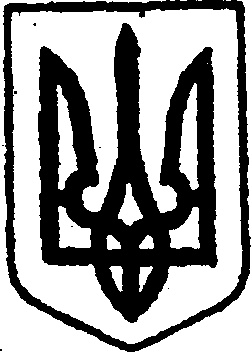 КИЇВСЬКА ОБЛАСТЬТЕТІЇВСЬКА МІСЬКА РАДАVІІІ СКЛИКАННЯПЕРША СЕСІЯ       друге пленарне засіданняР І Ш Е Н Н Я    09.12.2020 р.                                                                            №   11 -01-VIIІ   Про встановлення правонаступника     Тетіївської вечірньої школи
               Відповідно до наказу управління освіти виконавчого комітету Тетіївської міської ради від 01.09.2020 року  № 125-0 «Про організацію екстернатної форми навчання у закладах загальної середньої освіти» Тетіївський ліцей №2 є базовим навчальним закладом  для забезпечення навчання за екстернатною формою,    керуючись Законом України «Про освіту», «Про повну загальну середню освіту», з метою видачі дублікатів документів та передруку документів про освіту, Тетіївська міська рада                                        В И Р І Ш И Л А:Встановити, що Тетіївський ліцей № 2 Тетіївської міської ради є правонаступником Тетіївська вечірньої (змінної) загальноосвітньої школи для видачі дублікатів документів та передруку документів про освіту.Контроль за виконанням рішення покласти на постійну комісію з питань соціального захисту, охорони здоров’ я, освіти, культури, молоді і спорту.                 Міський голова                                    Б. БАЛАГУРА